Beste collega's,
Op donderdag 16 januari 2020 zal een Refereerdag forensische psychiatrie en psychologie georganiseerd worden door de Van der Hoeven Kliniek, FPC Oostvaarderskliniek en Fivoor.Opzet is dat vooral de "eigen" psychiaters/arts-assistenten en psychologen korte (20-30 min) referaten geven over forensisch-psychiatrische/psychologische onderwerpen. Tevens zal er ruimte zijn om met elkaar in openheid te discussiëren, te overleggen en ingewikkelde situaties te bespreken.Accreditatie voor de psychiaters, psychologen en verpleegkundig specialisten wordt aangevraagd.Het aantal plaatsen is beperkt tot 50 deelnemers.Kosten: geenU graag via de e-mail aanmelden bij Bianca Steeman bianca.steeman@fivoor.nl en uw BIG registratie vermelden.Vriendelijke groet,  R.A. van der Pol      			J. Troelstra 			E. Sikkensruth.van.der.pol@kijvelanden.nl         	j.troelstra@hoevenkliniek.nl 	e.sikkens@dji.minjus.nl Tel: 	06-41476585                          	Tel: 	06-44040334		06-37309767Locatie: Van der Hoevenkliniek, Willem Dreeslaan 2, 3515GB UtrechtRefereerdag forensische psychiatrie en psychologieDatum: 16 januari 2020Locatie: Van der Hoevenkliniek, Willem Dreeslaan 2, 3515GB UtrechtAccreditatie is aangevraagd bij de NVvp, FGzPt en V&VNAgenda:9.00 uur	Ontvangst9.45 uur	Opening door de dagvoorzitter Arjen Neven, psychiater10.00 uur	Coping with Trauma Exposure at Work in Clinical and Forensic PsychiatryTony Bloemendaal, klinisch psycholoog10.30 uur	Oxytocine en vasopressine niveaus in forensisch psychiatrisch patiënten		Youri Berends, psychiater in opleiding11.00 uur	Paneldiscussie11.30 uur	Pauze11.45 uur	Naltrexon; een therapeutische optie voor zedendelinquenten?		Jelle Troelstra, psychiater12.15 uur	Hoe maken wij onze forensische GGZ instelling ‘seksuologisch gezond’?		Bas Frelier, psychiater12.45 uur	Lunch13.45 uur	De invloed van optimale arousal op de effectiviteit van VRAPT		Sarah van IJzendoorn, klinisch psycholoog14.15 uur	New perspectives on the treatment of Duals Disorders		Annette Bonebakker, klinisch neuropsycholoog14.45 uur	Paneldiscussie15.15 uur	Pauze15.30 uur	ADHD en partnergeweld		Nannet Buitelaar, psychiater16.00 uur	Code rood. De kracht van een groepsgewijze aanpak		Hellas Schulte-Wefers, psychiater16.30 uur	Afsluitende discussie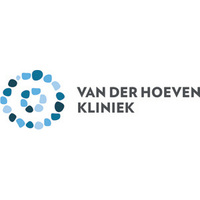 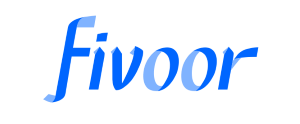 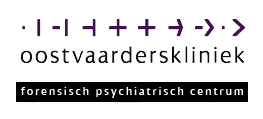 17.00 uur 	Borrel